О внесении изменений и дополненийв Устав  Айлинского сельского поселенияСобрание депутатов Айлинского сельского поселенияРЕШАЕТ:1. Внести в Устав Айлинского  сельского поселения следующие изменения и дополнения:1) В статье 6.1:а) в пункте 1 подпункт 13 изложить в следующей редакции: « 13) осуществление деятельности по обращению с животными без владельцев, обитающими на территории поселения;»б) пункт 1 дополнить подпунктом 15 следующего содержания: « 15) осуществление мероприятий по защите прав потребителей, предусмотренных Законом Российской Федерации от 7 февраля 1992 года № 2300-1 «О защите прав потребителей».»2) Главу III «Формы, порядок и гарантии участия населения в решении вопросов местного значения» дополнить статьей 16.1 следующего содержания:«Статья 16.1 Староста сельского населенного пункта»1. Для организации взаимодействия органов местного самоуправления и жителей сельского населенного пункта при решении вопросов местного значения в сельском населенном пункте может назначаться староста сельского населенного пункта.2. Староста сельского населенного пункта назначается Советом депутатов Айлинского сельского поселения по представлению схода граждан сельского населенного пункта из числа лиц, проживающих на территории данного сельского населенного пункта и обладающих активным избирательным правом.3. Срок полномочий старосты сельского населенного пункта – составляет два года.Полномочия старосты сельского населенного пункта прекращаются досрочно по решению Совета депутатов Айлинского сельского поселения, по представлению схода граждан сельского населенного пункта, а также в случаях, установленных пунктами 1 - 7 части 10 статьи 40 Федерального закона от 6 октября 2003 года N 131-ФЗ «Об общих принципах организации местного самоуправления в Российской Федерации».4. Староста сельского населенного пункта для решения возложенных на него задач:1) взаимодействует с органами местного самоуправления, муниципальными предприятиями и учреждениями и иными организациями по вопросам решения вопросов местного значения в сельском населенном пункте;2) взаимодействует с населением, в том числе посредством участия в сходах, собраниях, конференциях граждан, направляет по результатам таких мероприятий обращения и предложения, в том числе оформленные в виде проектов муниципальных правовых актов, подлежащие обязательному рассмотрению органами местного самоуправления;3) информирует жителей сельского населенного пункта по вопросам организации и осуществления местного самоуправления, а также содействует в доведении до их сведения иной информации, полученной от органов местного самоуправления;4) содействует органам местного самоуправления в организации и проведении публичных слушаний и общественных обсуждений, обнародовании их результатов в сельском населенном пункте;5) осуществляет иные полномочия и права, предусмотренные нормативным правовым актом Совета депутатов Айлинского сельского поселения в соответствии с законом Челябинской области.5. Старосте сельского населенного пункта выдается удостоверение, подтверждающее его личность и полномочия.Удостоверение старосты сельского населенного пункта выдается уполномоченным должностным лицом органа местного самоуправления на срок полномочий старосты сельского населенного пункта.6. Органы местного самоуправления за счет средств местного бюджета могут осуществлять материальное стимулирование деятельности старосты сельского населенного пункта, а также компенсировать расходы, связанные с осуществлением его деятельности.»3) в статье 12 «Публичные слушания, общественные обсуждения»:пункт 6 изложить в следующей редакции:«6. Порядок организации и проведения публичных слушаний определяется решением Совета депутатов Айлинского сельского поселения и должен предусматривать заблаговременное оповещение жителей Айлинского сельского поселения о времени и месте проведения публичных слушаний, заблаговременное ознакомление с проектом муниципального правового акта, другие меры, обеспечивающие участие в публичных слушаниях жителей Айлинского сельского поселения, опубликование (обнародование) результатов публичных слушаний, включая мотивированное обоснование принятых решений.»4) в статье 22 «Правовые акты Совета депутатов»:абзац 3 пункта 4 изложить в следующей редакции:«Муниципальные правовые акты и соглашения, заключаемые между органами местного самоуправления, подлежат официальному опубликованию в газете «Саткинский рабочий» либо обнародованию путем размещения их на информационных стендах в порядке, установленном Советом депутатов муниципального образования.».2. Настоящее решение подлежит официальному опубликованию в газете «Саткинский рабочий», обнародованию на информационных стендах после его государственной регистрации в территориальном органе уполномоченного федерального органа исполнительной власти в сфере регистрации уставов муниципальных образований.3. Настоящее решение вступает в силу после его официального опубликования (обнародования) в соответствии с действующим законодательством.Председатель Совета депутатовАйлинского сельского поселения                                                        Е.А.НиколаеваГлава Айлинского сельского поселения                                                                             Т.П.Шуть                                                                                       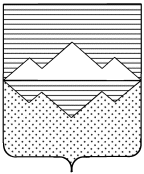 СОВЕТ ДЕПУТАТОВАЙЛИНСКОГО СЕЛЬСКОГО ПОСЕЛЕНИЯСАТКИНСКОГО МУНИЦИПАЛЬНОГО РАЙОНАЧЕЛЯБИНСКОЙ ОБЛАСТИР Е Ш Е Н И Е« 13» мая   2019 г. № 10